МУНИЦИПАЛЬНЫЙ СОВЕТИВНЯКОВСКОГО СЕЛЬСКОГО ПОСЕЛЕНИЯЯрославского муниципального районаЯрославской областивторой созывРЕШЕНИЕот 05 июня 2014  года   №  174Руководствуясь Федеральным законом от 06.10.2003 г. № 131-ФЗ "Об общих принципах организации местного самоуправления в Российской Федерации", Уставом муниципального  учреждения «Ивняковский культурно-спортивный центр», Муниципальный Совет Ивняковского сельского поселения:РЕШИЛ:1. Внести следующие дополнения в Приложение № 2 к решению Муниципального Совета Ивняковского сельского поселения от 25.04.2014 г. № 171 «Об утверждении Положения о порядке и условиях предоставления платных услуг, предоставляемых Муниципальным учреждением «Ивняковский культурно-спортивный  центр» Ивняковского сельского поселения ЯМР ЯО» (далее – Решение):1.1. дополнить Приложение № 2 Решения следующими тарифами на услуги спортивных залов:« Услуги по предоставлению игрового, тренажерного и шейпинг зала, услуги по игре в настольный теннис (при условии предоставления услуг более часа) могут оказываться дополнительно на 30 минут по расценке в размере 50% от установленной цены за 1 час.».2. Опубликовать решение в газете «Ярославский агрокурьер», а также разместить на официальном сайте Администрации Ивняковского сельского поселения в сети Интернет.3. Настоящее решение вступает в силу с момента официального опубликования.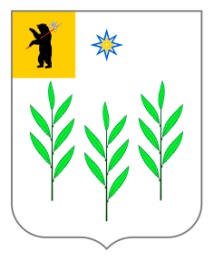 О внесении дополнений в решение Муниципального Совета Ивняковского сельского поселения от 25.04.2014 г. № 171 «Об утверждении Положения о порядке и условиях предоставления платных услуг, предоставляемых Муниципальным учреждением «Ивняковский культурно-спортивный  центр» Ивняковского сельского поселения ЯМР ЯО»Перечень предоставляемых услугПеречень предоставляемых услугРасценка  (рублей в час)Расценка  (рублей в час)Расценка  (рублей в час)Перечень предоставляемых услугПеречень предоставляемых услугдля населения и сотрудников организаций по договорам заключенным с юр. лицами и ИП (без НДС)для населения и сотрудников организаций по договорам заключенным с юр. лицами и ИП (без НДС)Прочие потребители услуг с НДС1Предоставление игрового залаПредоставление игрового залаПредоставление игрового залаПредоставление игрового заладля занятий футболом, волейболом, баскетболом100010001100для занятий большим теннисом 5005005002Предоставление шейпинг зала (аренда)Предоставление шейпинг зала (аренда)Предоставление шейпинг зала (аренда)Предоставление шейпинг зала (аренда)для коммерческих организаций и населения450450500разовое посещение шейпинг зала10010050 (до 17 лет)Предоставление тренажёрного залаПредоставление тренажёрного залаПредоставление тренажёрного залаПредоставление тренажёрного залаПредоставление тренажёрного зала№п.пперечень предоставляемых услугСтоимость абонемента для 1 взрослого (в рублях)Стоимость абонемента для 1 ребенка (до 17 лет) в рубляхСтоимость абонемента для 1 ребенка (до 17 лет) в рублях1.4 занятия в месяц3501751752.8 занятий в месяц7003503503.12 занятий в месяц10505105104.Разовое посещение1005050Настольный теннисНастольный теннисНастольный теннисНастольный теннисНастольный теннис1.50 рублей в час50 рублей в час50 рублей в час50 рублей в часПредседатель Муниципального Совета Ивняковского сельского поселенияТ.В. АнтоноваГлава Ивняковского сельского поселения И.И. Цуренкова